                                                     Ответы.Разминка:  Правильные ответы: леншшик, лешш  (лещ), ишшо(еще),    тюря (простая еда;, хлеб раскрошенный в воде, квасе), состряпаешь (приготовишь), косье (кости), ужна (ужин).                                                            Тур 1Задание 1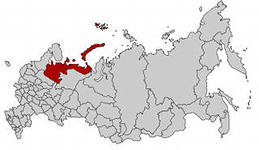 Задание 2Герб Архангельской области представляет собой четырехугольный, с закругленными нижними углами, заостренный в оконечности золотой щит. В золотом щите — Святой Архистратиг Михаил в лазоревых (синих, голубых) доспехах и в червленых (красных) сапогах, держащий червленый пламенеющий меч острием книзу и лазоревый щит, который украшен золотым крестом (сообразно щиту) и имеет лазоревую кайму, и попирающий черного опрокинутого головой влево ангела тьмы.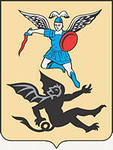 Архангел Михаил — вождь небесного воинства, небесный покровитель Архангельской области;ангел тьмы — виновник греха, обольщения, вражды;золото гербового поля символизирует святость, изобилие, могущество, великодушие;червлень (красный свет) символизирует власть и мужество;лазурь (синий, голубой) — символ красоты, мягкости, величия».Тур 2Задание 2Гемп Ксения Петровна  (1894-1998). (1894, Петербург – 1998, Архангельск) историк, этнограф, краевед; почетный гражданин города Архангельска; автор многочисленных трудов по истории и культуре Русского Севера. Выпускница Архангельской Мариинской женской гимназии (1912) и Высших женских (Бестужевских) курсов (1917).                              Ксения Петровна Гемп оставила нам в наследство единственный в своем роде «Поморский словарь» с тысячами забытых и полузабытых русских слов, в которых звучит многовековая музыка русской речи...Кривополенова    Мария Дмитриевна  Северная сказительница, исполнительница  былин, исторических и народных песен, скоморошин и сказок. Кривополенова Мария Дмитриевна [19(31).3.1843, деревня Усть-Ежуга, на Пинеге, — 2.2.1924, деревня Веегора, там же], русская сказительница. Первые записи были сделаны от К. в 1900 А. Д. Григорьевым. Кроме былин и исторических песен высокого художественного качества. К. исполняла скоморошины и сказки, знала много песен. От неё записана уникальная былина "Вавило и скоморохи". В 1921 К. была назначена пенсия как выдающемуся деятелю русской культуры. Образ К. запечатлен в скульптуре "Вещая старушка" С. Т. Коненкова.                                                           Тур 3Задание : Соотнеси названия памятных мест и их названия1.Высотное здание на площади Ленина.2.Памятник Степану Писахову 3.Памятник первооткрывателям (исследователям) Севера.4.Памятник Петру 15.Памятник юнгам Северного флота     6.Монумент Победы.                                                                Тур 4  Задание: О каком историческом месте Архангельской области идет речь?1.Каргополь.     По  А.Я. Каковкиной2.Соловки.        Отрывок из повести  В.С. Пикуля «Мальчики с бантиками»3. Архангельск.   Первый морской порт России. По Ю. Новожилову Тур 5Задание. Наш край известен всему миру узорами Северной Двины -  северной росписью. Рассмотри иллюстрации и подчеркни названия северной росписи:Мезе́нская ро́спись по де́реву или  палащельская роспись — тип росписи домашней утвари — прялок, ковшей, коробов, братин, сложившийся к началу XIX века в низовьях реки Мезень. Предметы густо испещрены дробным узором — звёздами, крестиками, чёрточками, выполненным в два цвета: чёрный — сажа и красный — «земляная краска», охра. Как правило на мезенских прялках изображается один ряд оленей и ниже ряд коней, В верхней части прялок часто помещаются схематичные изображения птиц, нанесённые одним мазком красной краски.Пермогорская роспись — русский народный промысел Красноборского района. Основу Пермогорской росписи  составляет растительный узор. Трехлопастые  изогнутые листья с острыми кончиками и тюльпановидные цветы, а также птицы Сирин. В XIX веке в узор обычно вписывались жанровые сцены из крестьянской жизни. В цветовой гамме преобладают белый фон и красный основной узор. Жёлтый и зелёный цвета фона являются сопутствующими. Большое значение в росписи имеет тонкий чёрный контур. Сначала на белый грунт наносится пером чёрный контур, потом он заполнялся цветом района Архангельской области.Хохломская роспись — старинный русский народный промысел, родившийся в XVII веке в округе Нижнего Новгорода.Хохлома представляет собой декоративную роспись деревянной посуды и мебели, выполненную красным, зеленым и черным цветом по золотому фону.Самая известная 50-ти местная Майданская матрёшка вытачивалась как символ Советского Союза для выставки в Монреале. Удивительные, ярко раскрашенные игрушки Узоры Полхов - Майдана – «тарарушки», изготавливаемые мастерами Полхов-Майдана, будь то матрешка, или копилка-грибок, или разнообразная деревянная посуда – заслуженно пользуются широкой популярностью и используются по своему прямому назначению.                                                         Тур 6Задание Командная игра «Найди лишнее»1.5) радуга    2.4)биолог    3. 3) «Помор»   4. 3)    5. 4) риторика6.3) радиоприемник  7. 3) Ольга    8.2) художник   9.3) Риза  10.4) Архангельск.